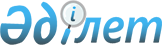 О выделении средств для проведения третьего заседания Межправительственной казахстанско-белорусской комиссии по торгово-экономическому сотрудничествуРаспоряжение Премьер-Министра Республики Казахстан от 19 января 2004 года N 14-p      В связи с проведением 19-20 января 2004 года в городе Астане третьего заседания Межправительственной казахстанско-белорусской комиссии по торгово-экономическому сотрудничеству (далее - МПК): 

      Министерству иностранных дел Республики Казахстан выделить средства на проведение третьего заседания МПК, в том числе на проживание членов официальной делегации Республики Беларусь, в сумме 481300 (четыреста восемьдесят одна тысяча триста) тенге, за счет средств, предусмотренных в республиканском бюджете на 2004 год по программе 006 "Представительские затраты".       Премьер-Министр 
					© 2012. РГП на ПХВ «Институт законодательства и правовой информации Республики Казахстан» Министерства юстиции Республики Казахстан
				